Презентация на тему: "Пестрикова В.И. Общественная экспертиза в Самарской области." 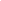 Слайд 1Пестрикова В.И. Общественная экспертиза в Самарской областиСлайд 2Общественный мониторинг государственного управления (осуществления государственных/муниципальных функций, предоставления государственных/муниципальных услуг) – уже не прихоть отдельных общественных объединений и независимых экспертов, а важнейшая государственная задача, решение которой обеспечивает эффективное развитие демократических преобразований в обществе и результативность осуществляемых на современном этапе реформ. Общественный мониторинг государственных услуг населению и, в особенности, сложных системных (консолидированных) услуг, осуществляется в интересах всех граждан в целях: - совершенствования механизмов их предоставления, - повышения качества - своевременной корректировки объемов и территориального распределения деятельности уполномоченных исполнительных органов власти по реализации физическими и юридическими лицами своих прав (законных интересов) и/или по исполнению возложенных на них действующим законодательством обязанностей. Научно-исследовательская работа «Формы общественного мониторинга объемов и качества консолидированных услуг, предоставляемых населению Самарской области» Самара, 2008 годСлайд 3Общественный мониторинг может быть успешным и эффективным при соблюдении ряда условий: - осуществляется в рамках государственно-общественного партнерства, основным инструментом реализации которого выступают общественные советы (комитеты), объединяющие заинтересованных представителей организаций гражданского общества, независимых экспертов и представителей государственных структур; - осуществляется не изолированно, а в системе информационного взаимодействия со структурами, осуществляющими ведомственный (внешний и внутренний) мониторинг; - осуществляется системно и последовательно, имеет достаточный для получения достоверных результатов территориальный охват; - осуществляется НКО и независимыми общественными экспертами, имеющими соответствующий уровень квалификации; - осуществляется экспертами, уполномоченными соответствующими органами государственной власти и организациями гражданского общества на подобную деятельность; -осуществляется в условиях максимальной открытости и прозрачности, с использованием всех имеющихся и специально созданных в целях общественного мониторинга информационных каналов; -государственно-общественное партнерство документировано соглашениями о сотрудничестве и другими аналогичными документамиСлайд 4результаты общественного мониторинга подлежат опубликованию в открытом доступе и общественному обсуждению; результаты общественного мониторинга подлежат обязательному рассмотрению соответствующими структурами органов исполнительной власти; результаты рассмотрения органами исполнительной власти заключений общественного мониторинга подлежат обязательному обнародованию. Организация общественного мониторинга должна быть обеспечена наличием программы гражданского образования, включающей как повышение компетенции активистов гражданских организаций – общественных экспертов, так и информирование по вопросам общественного мониторинга и привитие гражданских качеств специалистам и экспертам в области государственного управления. Общественный мониторинг может быть успешным и эффективным при соблюдении ряда условий:Слайд 5Для реализации эффективного общественного мониторинга в Самарской области необходимо создание нового общественно-государственного института - региональной системы общественного мониторинга (РСОМ) Центральное звено РСОМ - государственно-общественное партнерство (ГОП) наиболее заинтересованных и не связанных конфликтом интересов представителей сторон. Задачи ГОП: объединить ресурсы организаций гражданского общества и государства (исполнительной и законодательной власти) для достижения социально значимого общественного результата – улучшения качества жизни в Самарской области; соединить разрозненные информационные потоки в сфере предоставления консолидированных государственных услуг населению в единую систему, включив в нее все заинтересованные стороны – органы исполнительной власти, организации гражданского общества и население региона; обеспечить в необходимых пределах интеграцию ведомственного (внешнего и внутреннего) мониторинга государственных услуг населению и общественного (со стороны негосударственных некоммерческих организаций и независимых экспертов профессиональных сообществ).Слайд 6Система информационных связей ведомственного и общественного мониторингаСлайд 7Структура общественной составляющей государственно- общественного партнерства по организации общественного мониторингаСлайд 8Система взаимодействия в процессе осуществления общественного мониторингаСлайд 9Три основные формы организации общественного мониторинга: экспертный мониторинг процесса и результатов предоставления конкретной услуги/исполнения функции; экспертное участие в бюджетном процессе; экспертный мониторинг степени удовлетворенности населения предоставляемыми государственными услугами (через системы адресного взаимодействия органов власти и населения) Мониторинг и экспертиза законодательстваСлайд 10Общественный мониторинг – постоянное, специально организованное и систематическое наблюдение за бюджетным процессом с целью: выявления соответствия расходов бюджета приоритетным потребностям населения; оценки достаточности вложения средств в удовлетворение приоритетных потребностей и эффективности их использования, оценки достижения заявленных результатов и объявленных целей использования бюджетных средств; выработки рекомендаций по совершенствованию использования бюджетных средств Общественная экспертиза – это способ выявления позиции того или иного общественного сегмента или группы по какой- либо волнующей эту группу проблеме. Общественная экспертиза – это процедура общественного мониторинга, осуществляемая с целью оформления промежуточных и итоговых результатов мониторингаСлайд 111998 - 1999 Бюджет, понятный населению (Ассоциация американских юристов и аппарат Администрации области) «Бюджет Самарской области. (пособие-путеводитель)» 1998 – 2003 Проект «Городские жители и власти – на пути к сотрудничеству: бюджет, который можно понять и на который можно влиять» (Санкт-Петербургский гуманитарно-политический центр «Стратегия» и группа НКО Самарской области) «Бюджет и бюджетный процесс Самары глазами независимых экспертов»Слайд 122001-2003 Программа противодействия коррупции в Самарской области (по инициативе Губернатора Самарской области структуры органов исполнительной власти, международные доноры и группа НКО), включая повышение прозрачности деятельности органов власти в бюджетной сфере экспертиза расходов регионального бюджета по отдельным направлениям социальной политики участие НКО в разработке целевых социальных программ регионального и муниципального уровней при поддержке международных организаций (MSI, IREX, Канадский фонд Гражданское общество, фонд «Институт «Открытое общество»)Слайд 132004 - 2005 Семинары «Технология «Прозрачный бюджет» и «Прикладной бюджетный анализ» (в частности, СГОРОИ «Равенство» в Самарской Губернской Думе при участии специалистов Самарской Губернской Думы) Общественное собрание Самарской области – обсуждение бюджета области на заседаниях «круглых столов» НКО по различным направлениям социальной политики 2005 «Публичные слушания» по бюджету области на региональном собрании по формированию делегации на окружную конференцию по выдвижению кандидатов в члены Общественной палаты РФСлайд 142006 …. отмечая отсутствие эффективных механизмов гражданского контроля за принятием решений по основным направлениям социально-экономического развития, Правительство Российской Федерации поставило ряд задач в этой области в «Программе социально-экономического развития Российской Федерации на среднесрочную перспективу (2006 - 2008 годы)», в частности: развитие механизмов независимой общественной экспертизы и государственно-общественных консультаций на ранних стадиях подготовки и принятия решений, в том числе путем: … проведения публичных слушаний по бюджетным и другим общественно значимым вопросам. ФЗ 184 «Об общих принципах организации законодательных (представительных) и исполнительных органов государственной власти субъектов РФ», статья 26.13 6. … По проекту бюджета субъекта Российской Федерации и проекту годового отчета об исполнении бюджета субъекта Российской Федерации проводятся публичные слушания.Слайд 15Определение направлений расходования бюджетных средств и формирование расходных обязательств бюджета Распределение сумм по направлениям и статьям расходов Исполнение бюджета Анализ эффективности использования бюджетных средств Внесение корректив в расходную часть бюджета Повышение доходов бюджета Демонстрация потребностей граждан и определение приоритетов (1) Демонстрация объемов и качества государственных (муниципальных) услуг (2) Контроль за исполнением закона (постановления) о бюджете (3) Демонстрация степени удовлетворенности граждан (4) Предложение рекомендаций по корректировке бюджета (5) Содействие повышению доходов бюджета (6)Слайд 1615 октября 4 ноября 15 апреля 1 июня 14 декабряСлайд 1720 октября публикация в СМИ 15 апреля публикация в СМИ 1 мая начало публичных слушаний (обсуждения у ГРБС) 20 ноября итоговые публичные слушания 15 мая итоговые публичные слушания 4 ноября начало публичных слушаний (обсуждения у ГРБС) (1,2) (3,4,5) (1,4,5)Слайд 18Публичные слушания по бюджету области Публичные слушания по бюджету городского округа, муниципального района Публичные слушания по бюджету поселения Ключевые события участия граждан в бюджетном процессе: общественная экспертиза Да Да? нетСлайд 19СРОО ИЭКА «Поволжье» Министерство управления финансами СО НКО Самарской области Консультационно- экспертный совет Главные распорядители бюджетных средств Самарской области ОМСУ, НКО муниципальных образований Комитет по бюджету СГД ГРБС Общественные экспертыСлайд 20Наиболее «продвинутые» НКО < 20 ИОГВ ОМСУ, организующие бюджетный процесс ГРБС Финансовое обеспечение ??? Осуществление общественной экспертизы Общественные эксперты Правила Процедуры Стандарты …. Общественный советСлайд 21ПРАВИТЕЛЬСТВО САМАРСКОЙ ОБЛАСТИ ПОСТАНОВЛЕНИЕ от 9 октября 2009 г. N 548 ОБ УТВЕРЖДЕНИИ ПОРЯДКА ПРОВЕДЕНИЯ ПУБЛИЧНЫХ СЛУШАНИЙ ПО ПРОЕКТУ ЗАКОНА САМАРСКОЙ ОБЛАСТИ ОБ ОБЛАСТНОМ БЮДЖЕТЕ НА ОЧЕРЕДНОЙ ФИНАНСОВЫЙ ГОД И НА ПЛАНОВЫЙ ПЕРИОД И ПО ГОДОВОМУ ОТЧЕТУ ОБ ИСПОЛНЕНИИ ОБЛАСТНОГО БЮДЖЕТА ЗА ИСТЕКШИЙ ФИНАНСОВЫЙ ГОД 1. Закрепляет проведение публичных слушаний в два этапа 2. Определяет предметы публичных слушаний на каждом этапе 3. Определяет координаторов и ответственных за проведение публичных слушаний, а также их участников 4. Устанавливает детальный механизм проведения каждого этапа публичных слушаний: - схема предоставления информации - порядок формирования вопросов для обсуждения - уровень участников публичных слушаний от ОИВ - сроки проведенияСлайд 22В сети Интернет осуществляется размещение: перед обсуждением проекта закона об областном бюджете главными распорядителями с представителями общественности - реестров действующих и принимаемых расходных обязательств субъектов бюджетного планирования (главных распорядителей), являющихся основанием для составления проекта закона об областном бюджете; перед обсуждением отчета об исполнении областного бюджета главными распорядителями с представителями общественности - реестров действующих расходных обязательств субъектов бюджетного планирования (главных распорядителей) в соответствии с данными годового отчета об исполнении областного бюджета. Размещение указанной информации осуществляется главными распорядителями на их официальных сайтах или на официальном сайте Правительства Самарской области. ГРБС … самостоятельно взаимодействуют с представителями общественности, предоставляя им необходимую информацию, за исключением случаев, предусмотренных действующим законодательством, и случаев, когда по объективным причинам предоставление соответствующей информации невозможно в сроки проведения слушаний.Слайд 23перечень общественных экспертов, в т.ч. выступающих с докладами на итоговых слушаниях; перечень главных распорядителей, деятельность которых представляет наибольший интерес для общественности; график проведения публичных слушаний с указанием даты завершения проведения обсуждений и даты проведения итоговых слушаний; перечень вопросов, подлежащих рассмотрению на обсуждениях. Экспертно-консультативный общественный совет при Министерстве управления финансами СО: график встреч представителей общественности и представителей главных распорядителей (ГРБС) Аппарат Правительства Самарской области проводят обсуждения, обеспечивая участие в них своих представителей, опыт работы которых позволяет ответить на интересующие представителей общественности вопросы, с участием и при непосредственной координации представителя ГРБС не ниже заместителя руководителя. Итоги обсуждений оформляются протоколами, подписываемыми представителями ГРБС и присутствовавшими на обсуждениях общественными экспертами. ГРБССлайд 24Основными пунктами программы итоговых слушаний являются: доклад представителя министерства управления финансами Самарской области; выступления представителей общественности согласно заранее поданным заявкам; доклады представителей ГРБС по вопросам, предложенным для обсуждения на итоговых слушаниях, с которыми они вправе выступать в случае поступления от представителей общественности соответствующих предложений; обсуждение ГРБС с представителями общественности возникших в ходе обсуждений и итоговых слушаний вопросов. В итоговых слушаниях принимают участие представители всех ГРБС, деятельность которых вызывает у представителей общественности наибольший интерес, а также представитель аппарата Правительства Самарской области. С целью обеспечения максимально возможного качества осведомления общественности о проекте закона об областном бюджете и об отчете об исполнении областного бюджета на итоговых слушаниях присутствуют представители ГРБС в должности не ниже заместителя руководителя. Итоговые публичные слушанияСлайд 2527 октября –27 октября – в министерстве туризма, спорта и молодежной политики 28 октября – у четырех главных распорядителей:28 октября – у четырех главных распорядителей: - в министерстве сельского хозяйства и продовольствия - в министерстве образования и науки - в министерстве строительства и ЖКХ - в министерстве промышленности, энергетики и технологий 29 октября – у трех главных распорядителей:29 октября – у трех главных распорядителей: - в министерстве культуры - в министерстве природных ресурсов и охраны окружающей среды - в департаменте по вопросам общественной безопасности 30 октября – у четырех главных распорядителей:30 октября – у четырех главных распорядителей: - в министерстве экономического развития - в министерстве транспорта, связи и автомобильных дорог - в министерстве здравоохранения и социального развития - в министерстве имущественных отношений 2 ноября–2 ноября – в департаменте охоты и рыболовства 3 ноября –у двух главных распорядителей:3 ноября – у двух главных распорядителей: - в департаменте управления делами Губернатора Самарской области и Правительства Самарской области - в избирательной комиссии Самарской области 6 ноября -6 ноября - в департаменте труда и занятости населения Обсуждения, проведенные ГРБС в октябре-ноябре 2009 годаСлайд 26Группа общественных экспертов по бюджету включает представителей от 14 НКО: Общероссийская общественная организация Союз пенсионеров России Общественное движение второго жилрайона г. Чапаевска "БЕРСОЛ" Самарская городская молодежная общественная организация «Педагогический клуб «Радуга» Самарская городская общественная организация инвалидов-колясочников "Ассоциация Десница" Самарской областной общественной организации всероссийского общества инвалидов Самарская региональная культурно-просветительная общественная организация «Ассамблея народов Самарской области» Самарская региональная общественная культурная организация Ассоциация "Твой Путь" Самарская региональная общественная организация «В защиту прав избирателей «Голос» Самарская региональная общественная организация Историко-эко-культурная ассоциация «Поволжье» Самарский городской общественный фонд "Поволжский общественный историко-культурный фонд" Самарский областной Социально-экологический союз Самарский союз молодежи - территориальная общественная организация "Российского союза молодежи" в Самарской области Самарское областное отделение Всероссийского общества охраны памятников истории и культуры г. Самара (ВООПИиК) Совет территориального общественного самоуправления 5 (ТОС) "Струковский" Ленинского района г. Самары, Фонд поддержки образования «Инвестиционная перспектива»Слайд 27Публичные слушания по бюджету Самарской областиСлайд 28http://www.povolzje.ruСлайд 29Вовлечение граждан в бюджетный процесс на всем его протяжении и на всех уровнях бюджетного планирования; Внедрение общественной экспертизы на всех территориальных уровнях в рамках Публичных слушаний по бюджету; Организация общественной экспертизы ДРОНДов как важнейшего документа в бюджетном процессе Расширение круга общественных экспертов Повышение квалификации общественных экспертов Выработка и нормативно-правовое закрепление эффективных правил и процедур общественного мониторинга и общественной экспертизы в бюджетном процессеСлайд 30Подготовка общественных экспертов по бюджету Самообразование – изучение законов и подзаконных актов, документов Министерства управления финансами Самарской области… Индивидуальные консультации специалистов МинФина СО Коллективные консультации специалистов МинФина СО Семинары специалистов МинФина СО (план на 2010 год): «Структура областного бюджета и соотношение ее с расходными обязательствами ГРБС» (включая вопрос: как планируются и используются средства от оказания платных услуг и где в бюджете найти информацию по данному вопросу) «Как прочесть бюджет муниципального образования?» (включая вопрос о том, как определяются размеры/доля инвестиций местных бюджетов для получения средств из бюджетов региональных программ) «Что такое ДРОНД субъекта бюджетного планирования и его соотношение с бюджетом ГРБС и бюджетом области».Слайд 31В целях реализации решений, отраженных в протоколе публичных слушаний, Губернатор Самарской области, руководитель министерства управления финансами Самарской области вправе давать рекомендации по подготовке к проведению публичных слушаний, в том числе по повышению уровня знаний в части бюджетного устройства и бюджетного процесса органам исполнительной власти Самарской области, ОМСУ муниципальных образований Самарской области, представителям общественности.Слайд 32В 2005 – 2009 гг. сформированы структуры при СГД для проведения общественной экспертизы и мониторинга законодательства: общественные комиссии - Общественный совет (в т.ч. 13 секций) - экспертная комиссия Общественного совета при Самарской Губернской Думе - Общественно-правовой центр Самарской Губернской Думы Общественная палата Самарской области??? «Положение по Общественной экспертизе в Самарской области» с 2007 года трижды вносилось на рассмотрение в правовое управление СГД и не принято до сих пор 2006 – семинары по вопросам общественной экспертизы 2007, 2008, 2009 – «Школы общественных экспертов» Информационно-методическое пособие по проведению общественной экспертной оценкиСлайд 33За три года более 100 человек из 10 муниципалитетов Самарской области - городские округа Кинель, Новокуйбышевск, Отрадный, Самара, Сызрань, Тольятти, Чапаевск и муниципальные районы Сергиевский, Челновершинский, Шенталинский – подготовлены в «Школе общественных экспертов» Направления работы экспертной комиссии: информационно-методическое сайт «Общественный выбор: Регион-63» экспертное - в 2006 году – 8 заключений; - в 2007 году – 7 заключений; - в 2008 году – 14 заключений; - в 2009 году – 16 заключений; - на февраль 2010 – в стадии подготовки 7 заключений. посещаемость сайта при отсутствии всяческой «раскрутки» - 2000 уникальных посетителей ежемесячно организационно-просветительскоеСлайд 34http://www.my-tlt.narod.ru/Слайд 35Слайд 36http://openexpert.ruСлайд 37Учитывая объемный характер вопросов, практикуется коллективный способ работы: - формируется экспертная группа из числа членов комиссии, иногда с привлечением других специалистов (2 - 6 человек) - за каждым из участников группы закрепляется часть работы. При проведении общественной экспертизы нормативных правовых актов Самарской области, регулирующих вопросы патриотического и духовно-нравственного воспитания, изучено 62 документа (большинство из которых – программы и планы мероприятий). Общие затраты времени на проведение общественной экспертизы составили 250 часов, или 31 полный рабочий день.Слайд 38Заседание Общественного Совета при Самарской Губернской Думе «Об участии общественности в экспертизе и мониторинге законодательства» 12 февраля 2010 года «Общественная экспертиза в бюджетном процессе» «Организация и проведение антикоррупционной экспертизы» «Общественная экспертиза предоставления общественно значимых социальных услуг»